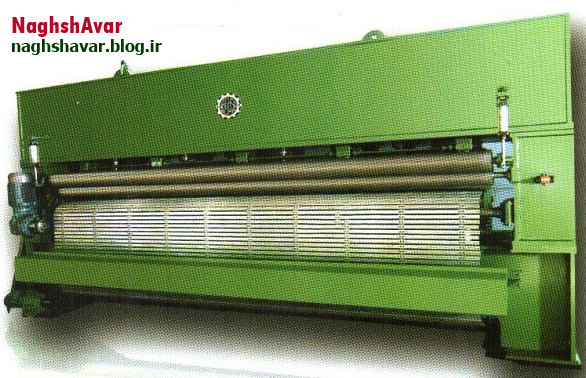 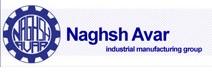 گروه تولیدی و صنعتی نقش آورتولید کننده ماشین آلات بافت موکت و لایه های صنعتی�   قیمت محصولات به ازای هر متر افزایش یا کاهش ابعاد 25% تغییر خواهد کرد.توضیحاتقیمت ( ریال )مدت زمان تولیدابعادنوع محصولردیفدبل برد راندمان تا 5  متر خروجی تولید لایه تا وزن 800 گرم در متر مربع000/000/200/43 ماه60/4 متردستگاه سوزن زنی نمدی روزن1دبل برد راندمان تا 5  متر خروجی تولید لایه تا وزن 800 گرم در متر مربع000/000/200/43 ماه60/4 متردستگاه سوزن زنی نمدی زیرزن2دبل برد راندمان تا 5  متر خروجی تولید لایه تا وزن 800 گرم در متر مربع000/000/200/74 ماه60/4 متردستگاه مخمل (ولور)3تک برد عرض 30 سانتیمتر با سیستم اعمال طرح از بالا و نیروی هیدرولیک قابل سفارش با سیستم موتورهای Servo Ac000/000/600/64 ماه60/4 متردستگاه طرح زنی4قابلیت ساخت با آرایش 5/3 *4/4 و 5/3 *5/3  ـ با عرض برد 27 و 30 سانتیمتر 000/000/400/55/3 ماه60/4 متردستگاه کبریتی5قابلیت ساخت طبق سفارش  و نیاز بازار و مشتری ( طرح  های پیوسته و غیر پیوسته) به همراه تابلو فرمان000/000/5401 ماهـدستگاه غلطک داغی6به ازاي هر عدد سوراخ بر روي برد 500/4 ــبرد آلومينيومي سوزن7به ازاي هر عدد سوراخ بر روي ورق500/3 ــراهنما سوزن آهني8قیمت ریل آلومينيومي برد دستگاه مخمل 60/4 متر مبلغ 000 / 600 / 2 ريال000 / 000 / 2ـ60/3ریل آلومينيومي برد دستگاه مخمل9